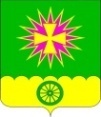 АДМИНИСТРАЦИЯ Нововеличковского сельского поселения ДИНСКОГО райОНАПОСТАНОВЛЕНИЕот 12.04.2017							                              № 66станица НововеличковскаяО завершении отопительного сезона 2016-2017 годов на территории Нововеличковского сельского поселения Динского районаНа основании пункта 4 статьи 8 Устава Нововеличковского сельского поселения Динского района, в соответствии с постановлением Правительства РФ от 6 мая 2011 года № 354"О предоставлении коммунальных услуг собственникам и пользователям помещений в многоквартирных домах и жилых домов", в связи с установившейся среднесуточной температурой наружного воздуха выше + 8 °С в течении 5 суток подряд п о с т а н о в л я ю:	1.Теплоснабжающему предприятию МУП ЖКХ «Нововеличковское» (Егоров) прекратить подачу тепловой энергии в жилые дома и муниципальные учреждения, расположенные на территории Нововеличковского сельского поселения Динского района,   с 00 час. 00 мин. 15 апреля 2017 года.2. Начальнику отдела ЖКХ, малого и среднего бизнеса администрации Нововеличковского сельского поселения В.В. Токаренко, совместно с мастером Нововеличковского участка МУП ЖКХ «Нововеличковское» Т.М. Мороз: провести обследование котельных, подводящих коммуникационных сетей и приступить с 01.05.2017 года к проведению работ по подготовке объектов теплоснабжения к отопительному сезону 2017-2018 годов.	3. Отделу по общим и правовым вопросам администрации Нововеличковского сельского поселения Динского района                 (Калитка) разместить в сети интернет настоящее постановление на официальном сайте Нововеличковского сельского поселения.	4. Контроль за выполнением настоящего постановления оставляю за собой.5. Постановление вступает в силу со дня его официального обнародования.Глава администрации Нововеличковскогосельского поселения                                                                                С.М. Кова